Week Beginning 4th May 2020Before reading the text:What questions can you think of about what has happened so far? What questions do you have for what might happen next?While reading the text:Choose a moment from one of the chapters and draw the image you have from your mind. For example, you might draw Mr Sir’s swollen cheek or the scrap of paper Stanley is using to teach Zero. After reading the text:Looking QuestionsWhat was wrong with Zero’s first attempt at writing an ‘A’?What did Stanley realise the gold tube was that he had found in his hole?Clue QuestionsHow did Zero feel about Stanley teaching him? How do you know? Use evidence from the text to support your answer.Why did Mr Sir pour all the water onto the ground, instead of into Stanley’s bottle?Thinking QuestionIt says in the story that Trout didn’t want to learn and that he was proud of his stupidity. Why do you think some people don’t want to learn? Can you think of a couple of points and use PEE to develop them?What impression do you get of Miss Katherine? Use PEE to support your answer.What do you think the author is trying to do by telling us about Miss Katherine and her school 110 years earlier? 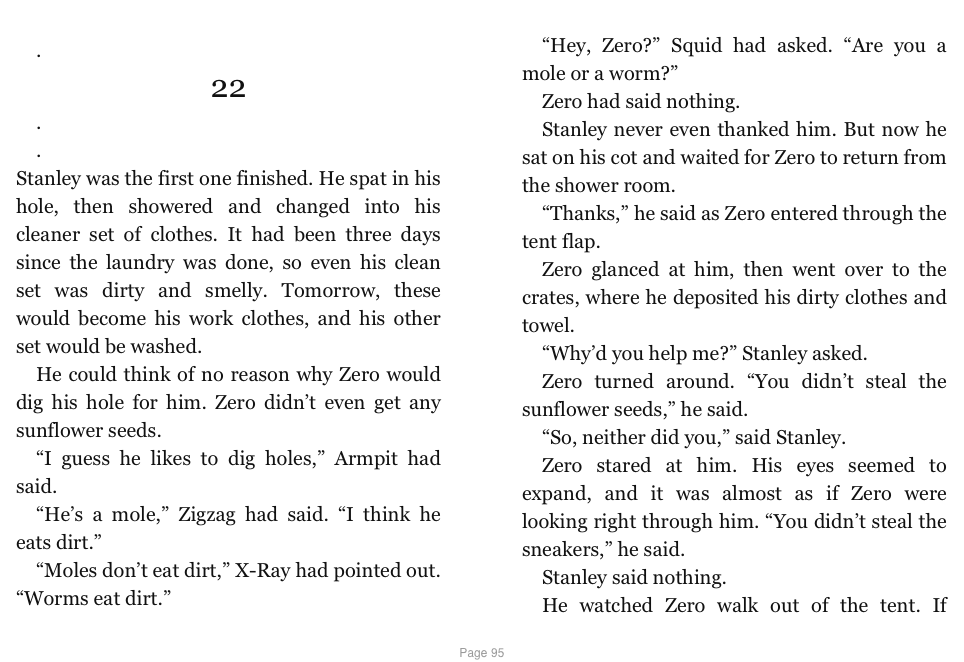 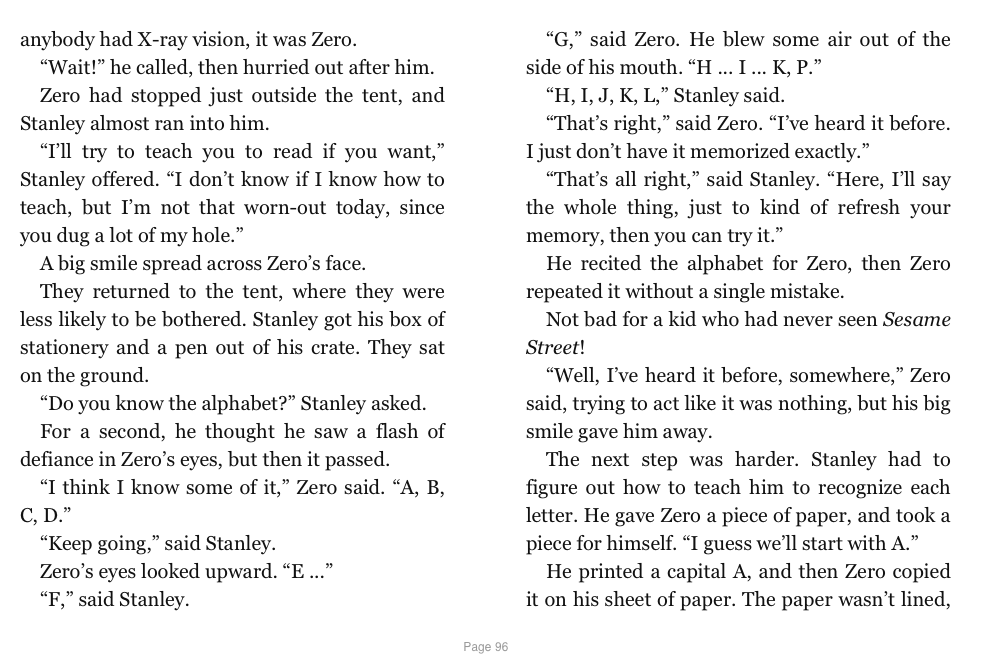 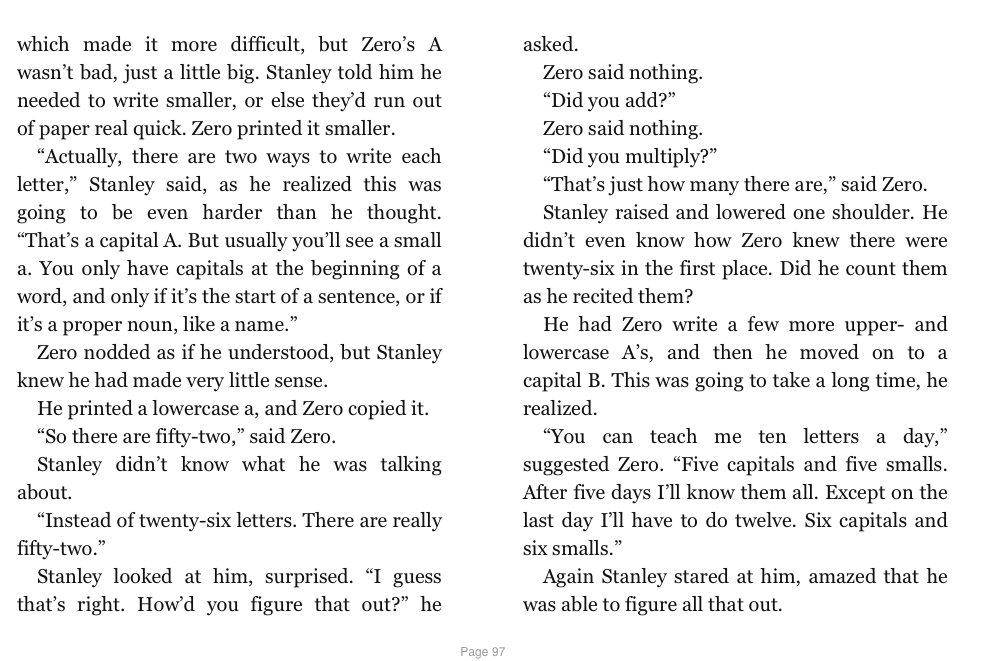 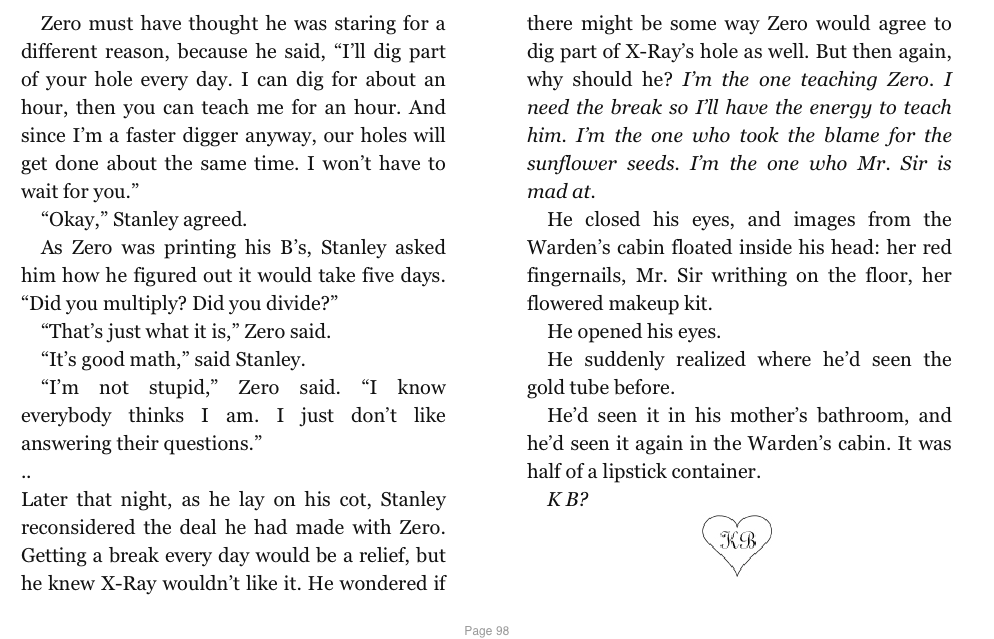 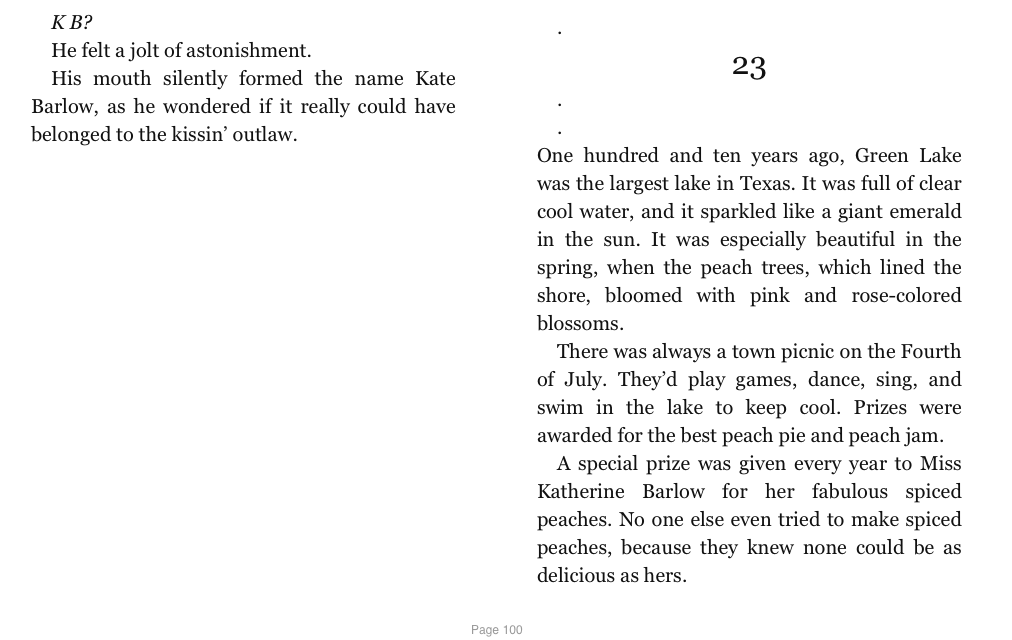 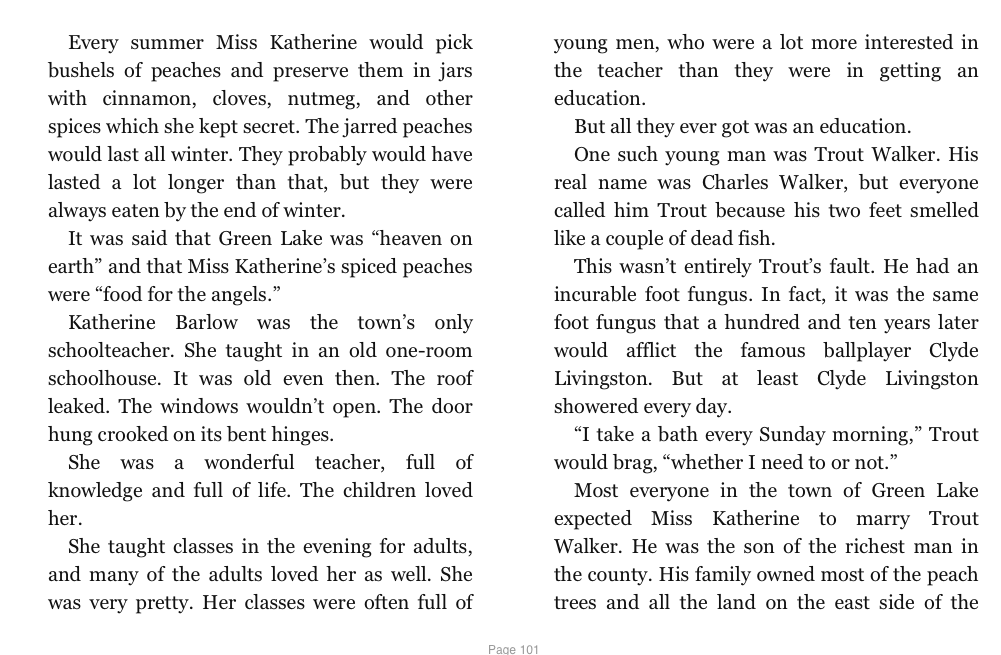 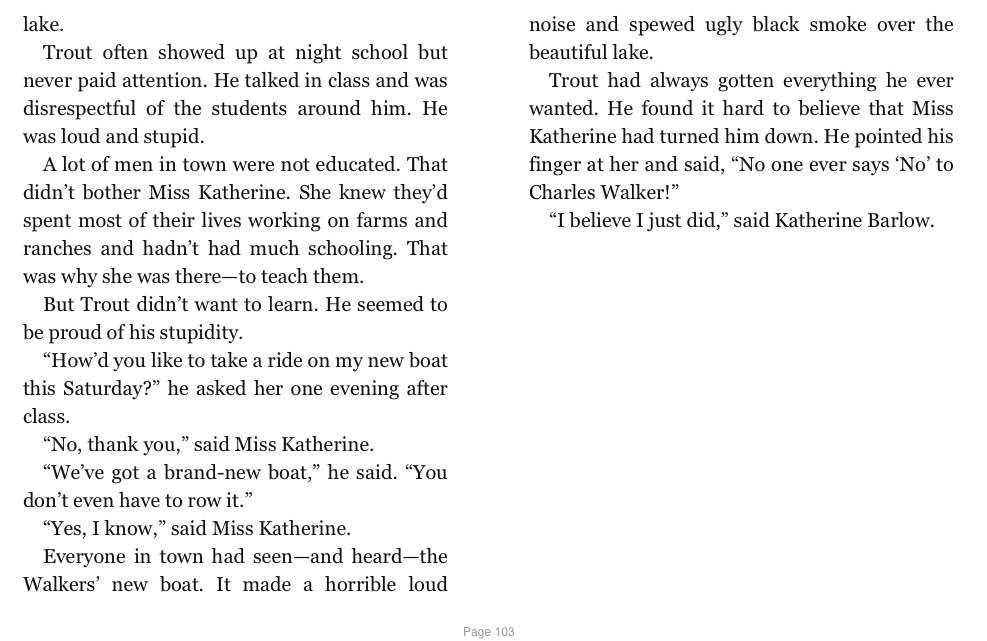 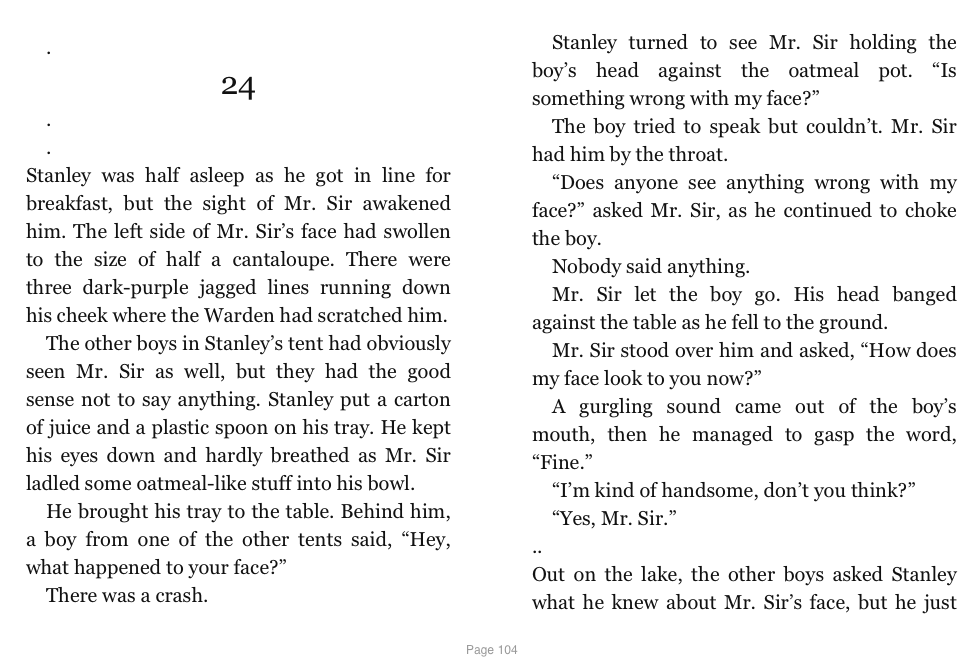 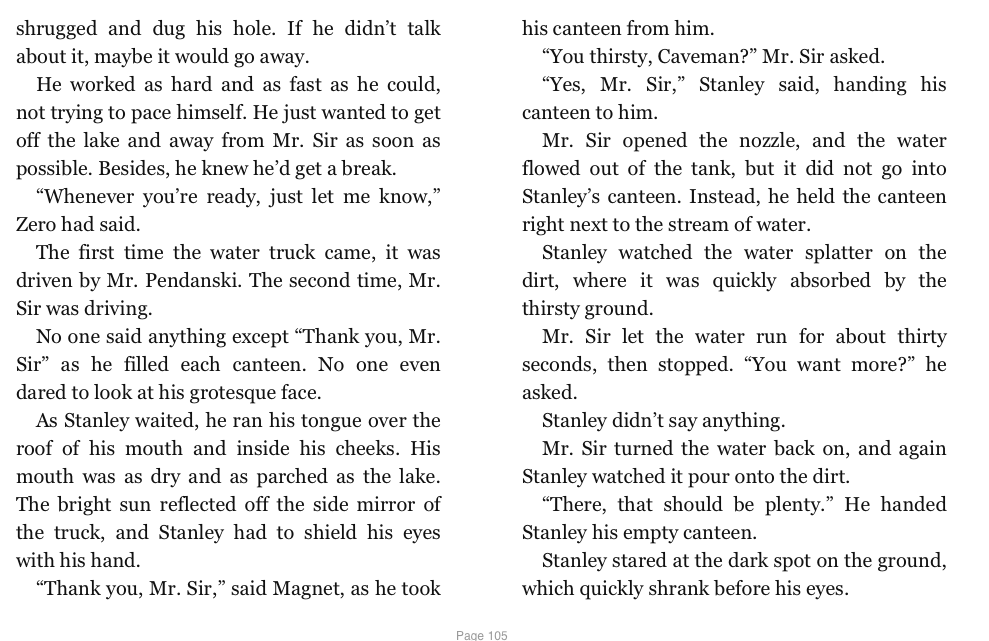 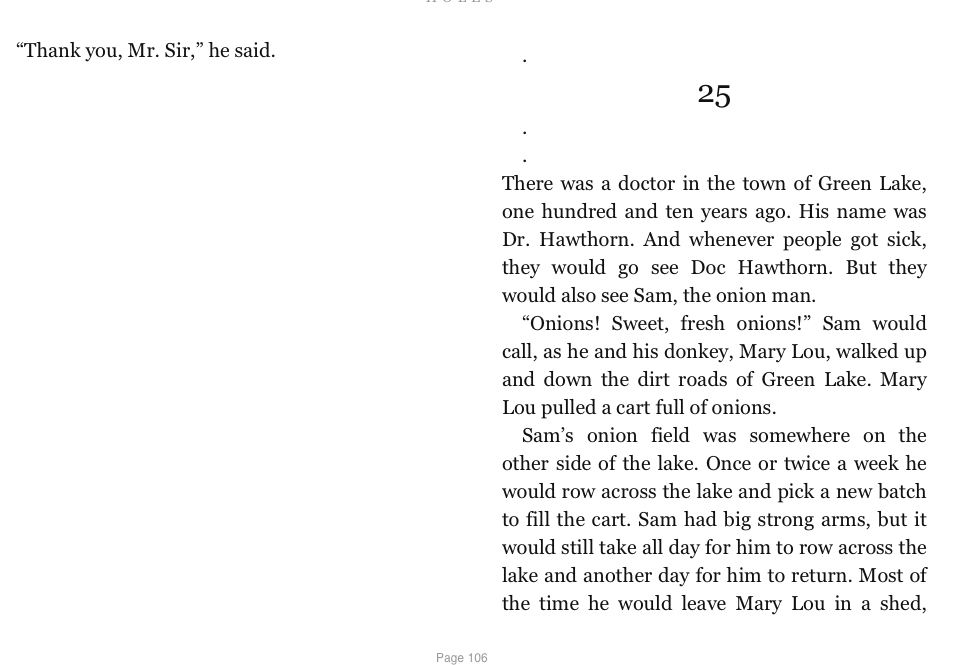 